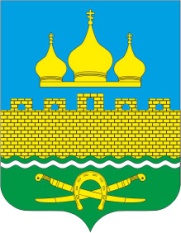 РОССИЙСКАЯ ФЕДЕРАЦИЯРОСТОВСКАЯ ОБЛАСТЬ НЕКЛИНОВСКИЙ РАЙОНМУНИЦИПАЛЬНОЕ ОБРАЗОВАНИЕ «ТРОИЦКОЕ СЕЛЬСКОЕ ПОСЕЛЕНИЕ» __СОБРАНИЕ ДЕПУТАТОВ ТРОИЦКОГО СЕЛЬСКОГО ПОСЕЛЕНИЯРЕШЕНИЕ О признании утратившим силу решение Собрания депутатов Троицкого сельского поселения от 30.05.2022 № 47 «Об утверждении Правил содержания домашних животных, скота и птицы на территории Троицкого сельского поселения»           ПринятоСобранием депутатов                                                                                                              13.09.2022 годаВ целях приведения в соответствие с действующим законодательством нормативно-правовых актов Троицкого сельского поселения, Собрание депутатов Троицкого сельского поселенияРЕШИЛО:1. Признать утратившим силу решение Собрания депутатов Троицкого сельского поселения от 30.05.2022 № 47 «Об утверждении Правил содержания домашних животных, скота и птицы на территории Троицкого сельского поселения».2. Настоящее решение вступает в силу со дня его официального опубликования (обнародования).3. Контроль за исполнением настоящего решения возложить оставляю за собой.Председатель Собрания депутатов –глава Троицкого сельского поселения	Г.В.Туевс. Троицкое13.09.2022 года№ 60